				 Pracovný list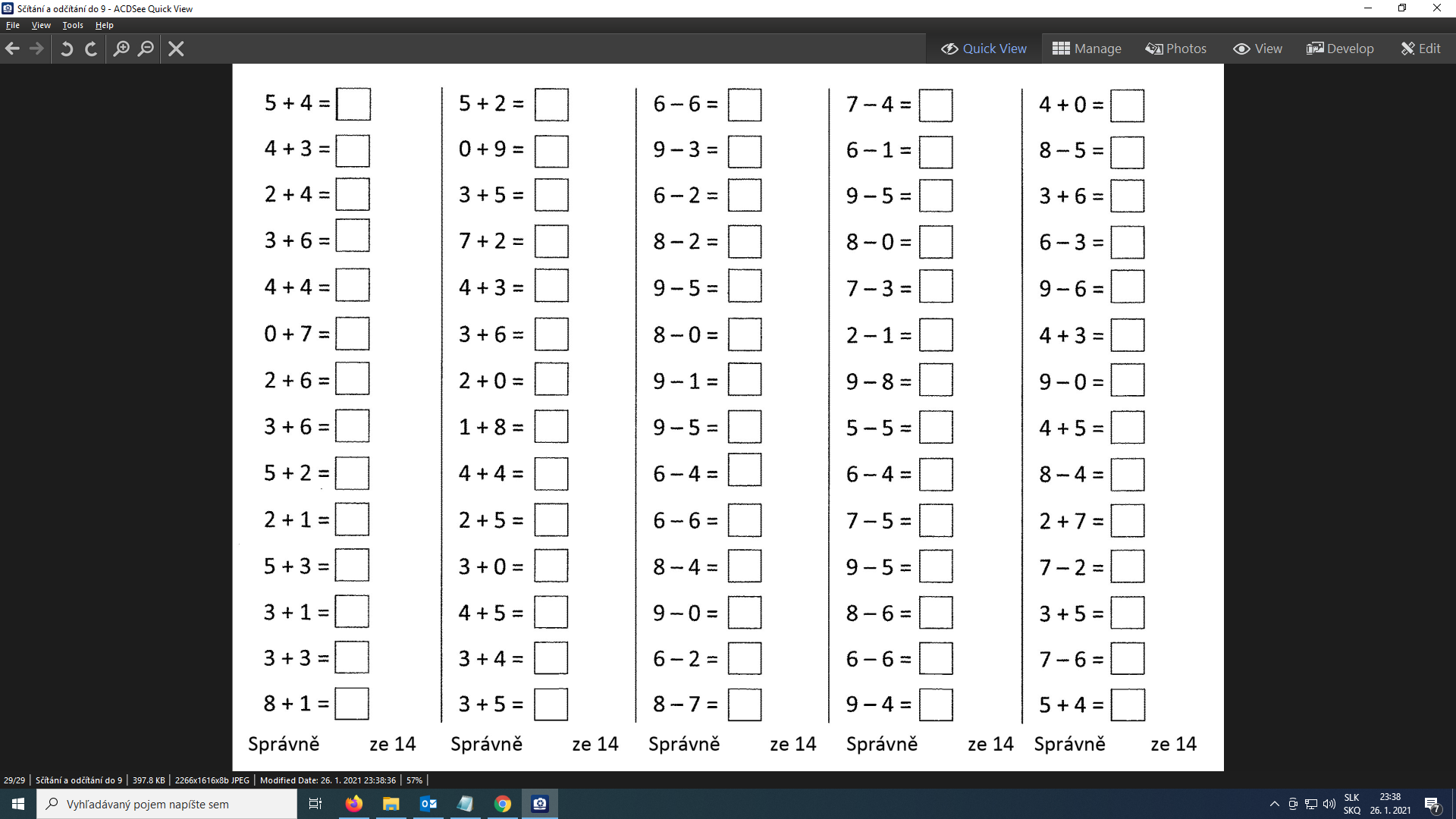 1.Mamkakúpilav obchode3lízankya6čokolád.Koľkocukroviniekmamkakúpila?Výpočet:  ...............................................................................................................................2.OteckokúpilSamkovi6autíčok,mamičkamukúpilaešte4autíčka.Koľkoautíčokmal Samko?Výpočet:  ...............................................................................................................................3.Babičkaupiekla10koláčov.Nelka 3koláčezjedla.Koľkokoláčovbabičkezostalo?Výpočet:  ...............................................................................................................................